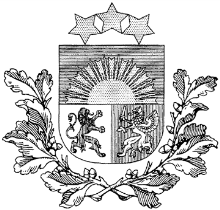 Apstiprināts2023.gada 20.oktobraVidzemes Tehnoloģiju un dizaina tehnikuma Publiskas personas mantas iznomāšanas komisijas sēdēProtokola Nr. 1-41/15Par Vidzemes Tehnoloģiju un dizaina tehnikuma pārvaldībā esošās neapdzīvojamo telpu daļas iznomāšanu karsto dzērienu tirdzniecības automāta izvietošanai NOMAS TIESĪBU IZSOLES Nr. VTDT/IZS/2023/9 NOTEIKUMI Vispārīgie noteikumi un nomas objekta aprakstsNoteikumi nosaka kārtību, kādā tiks rīkota nomas tiesību izsole Vidzemes Tehnoloģiju un dizaina tehnikuma pārvaldīšanā esošo telpu daļai.Izsoli organizē Vidzemes Tehnoloģiju un dizaina tehnikuma, turpmāk – Iznomātājs, izsoļu komisija, kas izveidota pamatojoties uz Vidzemes tehnoloģiju un dizaina tehnikuma  direktora 2023.gada 26.aprīļa rīkojumu Nr.1-11/17, “Par izsoļu komisijas izveidošanu”, turpmāk – Komisija. Komisijā ir četri locekļi, t.sk. Komisijas priekšsēdētājs. Komisijas darbu vada un komisijas vārdā lēmumus pieņem tās priekšsēdētājs. Kontaktpersona par izsoles norisi ir Komisijas priekšsēdētāja Laura Andersone, mob. Tel. Nr.26433286, e-pasta adrese: laura.andersone@vtdt.edu.lv.Izsole tiek organizēta saskaņā ar Publiskas personas finanšu līdzekļu un mantas izšķērdēšanas novēršanas likuma 3.panta 2.punktu, saskaņā ar Ministru kabineta 2018. gada 20. februāra noteikumiem Nr. 97 „Publiskas personas mantas iznomāšanas noteikumi”, turpmāk – MK noteikumi. Izsoles veids: rakstiska pirmā izsole. Pretendents, kas nosola augstāko nomas maksu par nomas objekta vienu kvadrātmetru, tiek atzīts par Izsoles uzvarētāju un iegūst nomas līguma slēgšanas tiesības.Izsoles mērķis: ir noteikt nomas tiesību objekta nomnieku, kurš piedāvā finansiāli izdevīgāko piedāvājumu - augstāko nomas maksu. Nomas tiesību objekts: neapdzīvojamo telpu daļa karsto dzērienu tirdzniecības automāta novietošanai  Valmieras ielā 19, Cēsu novadā (atbilstoši kadastrālās uzmērīšanas lietas 1.stāva plānam, būves kadastra apzīmējums 42010020604001) ar kopējo platību 1,5 kvadrātmetri.Nomas objekta atrašanās vieta būvē iezīmēta šī nolikuma 1.pielikumā - Telpu plāns. Izsoles solis par nomas tiesību objekta vienu kvadrātmetru tiek noteikts – 1,00 EUR (viens euro un 00 centiNomas objektā izvietojamā karsto dzērienu tirdzniecības automātā drīkst tirgot produktus atbilstoši 2012.gada 13.marta Ministru kabineta noteikumu Nr. 172 “Noteikumi par uztura normām izglītības iestāžu izglītojamiem, sociālās aprūpes un sociālās rehabilitācijas institūciju klientiem un ārstniecības iestāžu pacientiem” 4.1 un 4.2 punktos noteiktajām prasībām.Nomniekam netiek piešķirtas tiesības nodot nomas objektu apakšnomā.Izsoles sākumcena, līguma termiņš līguma un izpildes raksturojumsIzsoles sākuma cena (iznomājamā objekta nosacītā ikmēneša nomas maksa) ir EUR 10,00 (desmit euro un 00 centi), bez pievienotās vērtības nodokļa par vienu telpas daļas kvadrātmetru.Nomas līgums, ar izsoles uzvarētāju tiks slēgts uz laiku līdz 5 (pieciem) gadiem. Pretendentam, ar ko tiks slēgts nomas līgums jānodrošina: nomnieks nedrīkst traucēt Iznomātāja mācību procesa norisi, kā arī ievēro Iznomātāja iekšējās kārtības noteikumus; nomnieka darbiniekiem Iznomātāja telpās un teritorijā aizliegts smēķēt un/vai atrasties alkohola vai narkotisko vielu reibumā; nomnieka darbiniekiem ir saistošas Iznomātāja saimniecības daļas darbinieku prasības un norādījumi attiecībā uz kārtības noteikumu un/vai tehnisko prasību ievērošanu; ar Iznomātāju saskaņojama apkopes, piegāžu kārtība un laiki; nomnieks patstāvīgi nodrošina visa veida atzinumu un atļauju saņemšanu valsts, pašvaldību iestādēs un citās uzņēmējdarbības nozari uzraugošajās institūcijās, ja attiecināms konkrētās uzņēmējdarbības veikšanai; nomnieks Iznomātāja telpās ievēro saistošos normatīvos aktus un vispārpieņemtās ētikas normas.automātus uzstāda ne vēlāk kā 5 (piecu) darba dienu laikā pēc līguma noslēgšanas. Informācijas publicēšanas kārtība Izsoles dokumentācija (paziņojums par izsoli un nolikums) publicējama Vidzemes Tehnoloģiju un dizaina tehnikuma interneta mājas lapā http://www.vtdt.lv sadaļā: https://www.vtdt.lv/izsoles un VAS „Valsts nekustamie īpašumi” mājas lapā www.vni.lv, ievērojot MK noteikumu 25. punkta prasības. Ar izsolāmo nomas tiesību objektu pretendents var iepazīties darba dienās laikā no izsoles sludinājuma publicēšanas brīža līdz pieteikumu iesniegšanas brīdim, par konkrētu apskates laiku iepriekš vienojoties ar Iznomātāja kontaktpersonu: Raiti Brazovski, mob.tel. 26119836, e-pasts: raitis.brazovskis@vtdt.edu.lv. Rakstveida izsoles kārtība un pieteikumu iesniegšanas un atvēršanas kārtībaPersona, kura vēlas nomāt nomas objektu, turpmāk – Pretendents, iesniedz Iznomātājam Nomas pieteikumu, norādot šādu informāciju:fiziska persona – vārdu, uzvārdu, personas kodu, deklarētās dzīvesvietas adresi; juridiska persona arī personālsabiedrībai – nosaukumu (firmu), reģistrācijas numuru un juridisko adresi;nomas tiesību pretendenta pārstāvja vārdu, uzvārdu un personas kodu (ja ir);oficiālo elektronisko pasta adresi, ja ir aktivizēts tās konts, vai elektronisko pasta adresi (ja ir);Nomas objekta atrašanās vietas adresi, kadastra numuru un platību;nomas laikā plānotās darbības Nomas objektā, tai skaitā norāda, vai un kāda veida saimniecisko darbību ir plānots veikt;Nomas objekta piedāvāto nomas maksas apmēru par vienu iznomātās platības kvadrātmetru mēnesī bez pievienotās vērtības nodokļa;Pretendenta Nomas pieteikuma veidlapa pievienota šiem noteikumiem (Pielikums Nr.2).Pretendentam jāiesniedz aizpildīts un parakstīts pieteikums dalībai izsolē, kurš sagatavots atbilstoši noteikumu 2. pielikumā pievienotajai veidlapai. Pieteikums jāparaksta paraksttiesīgajai personai vai jāpievieno pilnvara (fiziskām personām – notariāli apliecināta) par personas tiesībām parakstīt pieteikumu.Pretendents var iesniegt tikai vienu pieteikuma variantu. Pretendenti, kuri iesniegs vairākus pieteikumus par vienu un to pašu tirdzniecības automāta vietu, netiks izskatīti un tiks noraidīti.Pieteikuma dokumenti jāsagatavo latviešu valodā. Ārvalstīs izdotiem dokumentiem vai dokumentiem svešvalodā jāpievieno apliecināts dokumenta tulkojums latviešu valodā. Pretendents pieteikumu iesniedz slēgtā aploksnē. Uz aploksnes norāda, ka pieteikums iesniegts rakstiskai izsolei (norādot tās numuru), kā arī nomas objektu, tā atrašanās vietu, kadastra numuru un nomas tiesību pretendentu. Pretendentiem savi pieteikumi jāiesniedz Vidzemes Tehnoloģiju un dizaina tehnikumā Egļu gatvē 9, Priekuļos, Priekuļu pagastā, Cēsu novadā, 138.kabinetā, ne vēlāk kā līdz 2023.gada 6.novembra, plkst. 12:00. Iznomātājs reģistrē saņemtos pieteikumus to saņemšanas secībā, norāda saņemšanas datumu un laiku, kā arī pretendenta nosaukumu.Iesniegtie pieteikumi tiks atvērti to iesniegšanas secībā. Piedāvājumu atvēršanas vieta un laiks: Vidzemes Tehnoloģiju un dizaina tehnikumā Egļu gatvē 9, Priekuļos, Priekuļu pagastā, Cēsu novadā 141.kabinetā, 2023.gada 7. novembrī, plkst. 10:20. Pieteikumu atvēršana ir atklāta, ievērojot normatīvajos aktos noteiktos epidemioloģiskās drošības pasākumus. Nomas tiesību pretendentiem ir tiesības pieprasīt piedāvājumu atvēršanas sēdes protokolu, kurš tiks izsniegts (nosūtīts) pieprasījuma iesniedzējam 2 (darba) dienu laikā pēc attiecīga rakstveida pieprasījuma saņemšanas.Visi pēc nolikuma 4.7.punktā minētā termiņa saņemtie pieteikumi, kā arī pieteikumi, kas saņemti atvērtā vai bojātā veidā, netiks pieņemti un tiks nodoti atpakaļ iesniedzējam. Visas izmaksas, kas saistītas ar pieteikumu sagatavošanu sedz pretendenti.Nenotikusi Izsole Izsole atzīstama par nenotikušu un rīkojama jauna Izsole gadījumos, ja: nav saņemts neviens pieteikums; nav iesniegti šajā nolikumā pieprasītie dokumenti, no iesniegtajiem dokumentiem nav konstatējama pretendenta atbilstība Izsoles nolikuma nosacījumiem; nav pārsolīta Izsoles sākumcena, piedaloties vismaz diviem izsoles pretendentiem; neviens no pretendentiem, kurš atzīts par nosolītāju, nenoslēdz noteiktajā termiņā nomas līgumu; tiek konstatēts, ka bijusi noruna kādu atturēt no piedalīšanās Izsolē vai ja Izsolē starp pretendentiem konstatēta vienošanās, kas ietekmējusi Izsoles rezultātus vai tās gaitu; nomas tiesības iegūst persona, kurai nav bijušas tiesības piedalīties Izsolē. Izsoles rezultātu apstiprināšana Izsoles rezultāti tiek protokolēti, norādot katra pretendenta solītās nomas tiesību objekta nomas maksas summas. Izsoles protokolu paraksta visi Komisijas locekļi. Lēmumu par izsoles rezultātu apstiprināšanu pieņem Iznomātājs un 10 (desmit) darbdienu laikā pēc izsoles rezultātu paziņošanas nodrošina attiecīgās informācijas publicēšanu Iznomātāja lapā http://www.vtdt.lv sadaļā: https://www.vtdt.lv/izsoles un VAS „Valsts nekustamie īpašumi” mājas lapā www.vni.lv. Nomas līguma noslēgšana Iznomātājs nomas līgumu, saskaņā ar Nolikuma 3. pielikumā pievienoto līguma projektu slēdz ar to nomas tiesību pretendentu, kurš nosolījis visaugstāko nomas maksu. Nomas tiesību Pretendents paraksta nomas līgumu vai rakstveidā paziņo par atteikumu slēgt nomas līgumu ar Iznomātāju saskaņotā saprātīgā termiņā, kas nav garāks par 5 (piecām) darbdienām no nomas līguma projekta nosūtīšanas dienas. Nomas līgums stājās spēkā pēc tā reģistrēšanas Izglītības un zinātnes ministrijā. Ja iepriekš minētajā termiņā nomas tiesību Pretendents līgumu neparaksta un neiesniedz attiecīgu atteikumu, ir uzskatāms, ka nomas tiesību pretendents no nomas līguma slēgšanas ir atteicies.Ja divi vai vairāki nomas tiesību pretendenti ir piedāvājuši vienādu augstāko nomas maksu, Iznomātājs rīkosies atbilstoši MK noteikumu 45. un 46.punktā noteiktajai kārtībai.Ja pretendents, kurš nosolījis augstāko nomas maksu, atsakās slēgt nomas līgumu, Iznomātājam ir tiesības secīgi piedāvāt slēgt nomas līgumu tam pretendentam, kurš nosolīja nākamo augstāko nomas maksu.Iznomātājs 10 (desmit) darbdienu laikā pēc minētā piedāvājuma nosūtīšanas nodrošina attiecīgās informācijas publicēšanu Iznomātāja interneta mājas http://www.vtdt.lv sadaļā: https://www.vtdt.lv/izsoles un VAS „Valsts nekustamie īpašumi” mājas lapā www.vni.lv. Izsoles pretendents, kas piedāvājis nākamo augstāko nomas maksu, atbildi uz 7.2. apakšpunktā minēto piedāvājumu sniedz 3 (trīs) darba dienu laikā pēc tā saņemšanas dienas. Ja izsoles pretendents piekrīt parakstīt nomas līgumu par paša nosolīto augstāko nomas maksu, viņš paraksta nomas līgumu ar Iznomātāju saskaņotā saprātīgā termiņā, kas nav garāks par 5 (piecām) darbdienām no nomas līguma nosūtīšanas dienas.Pielikumā:pielikums – telpu plāns uz 1 (vienas) lapas;pielikums – pieteikums dalībai izsolē uz 1 (vienas) lapas;pielikums - Nomas līguma projekts uz 8 (astoņām) lapām.Izsoļu komisijas priekšsēdētāja 							Laura Andersone1. pielikums Nomas tiesību izsoles Nr. VTDT/IZS/2023/9 “Par Vidzemes Tehnoloģiju un dizaina tehnikuma pārvaldībā esošās neapdzīvojamo telpu daļas iznomāšanu karsto dzērienu tirdzniecības automāta izvietošanai”  noteikumiemTELPU PLĀNSValmieras iela 19, Cēsis, Cēsu novads, LV4126(Mācību korpuss, ēdamzāle)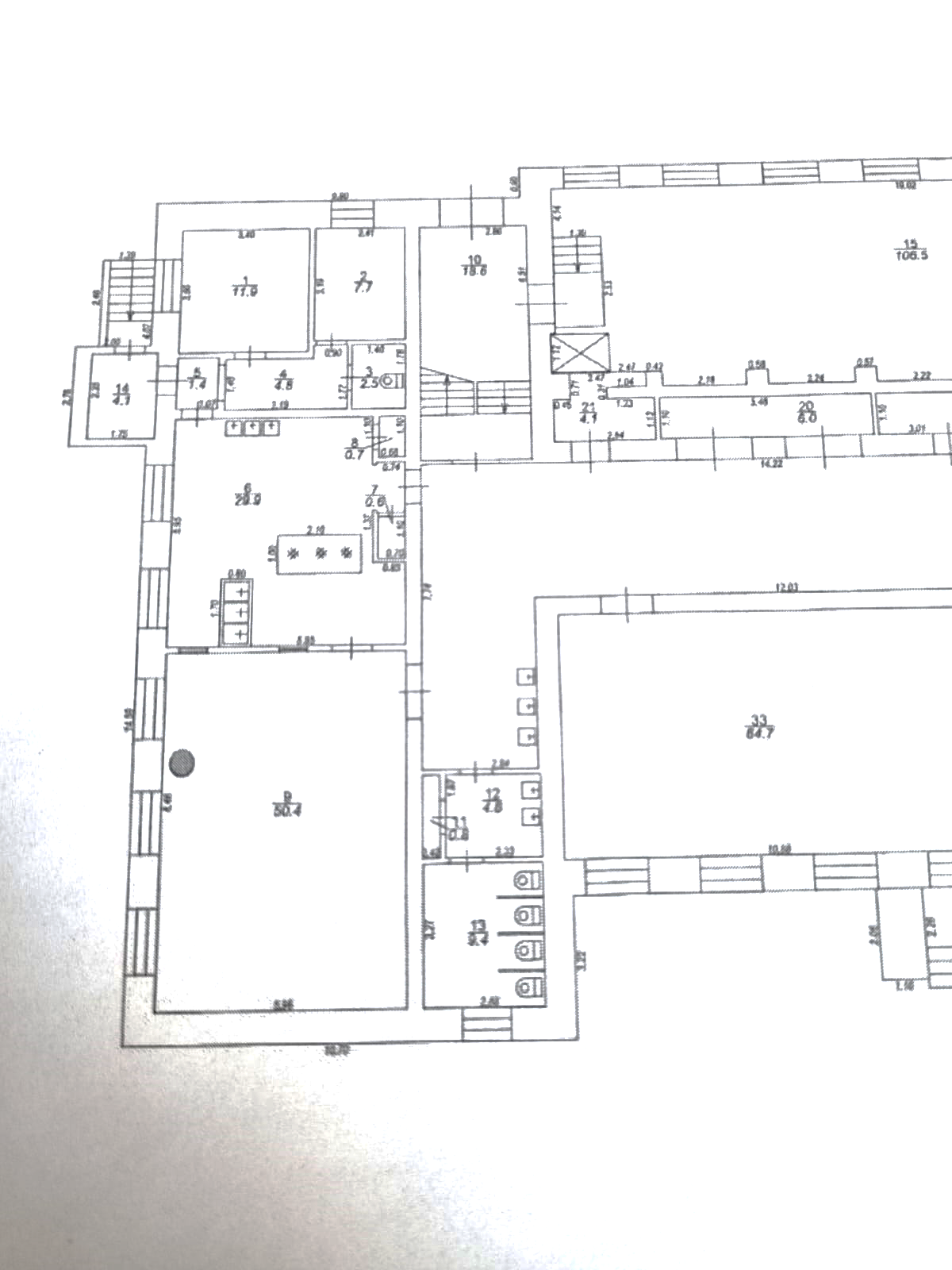 ● – nomas objekta atrašanās vieta 2. pielikums Nomas tiesību izsoles Nr. VTDT/IZS/2023/9 “Par Vidzemes Tehnoloģiju un dizaina tehnikuma pārvaldībā esošās neapdzīvojamo telpu daļas iznomāšanu karsto dzērienu tirdzniecības automāta izvietošanai”  noteikumiemNOMAS PIETEIKUMS Ar šo apliecinu savu dalību izsolē un apstiprinu, ka esmu iepazinies ar tās noteikumiem un piekrītu visiem tajā minētajiem nosacījumiem, tie ir skaidri un saprotami, iebildumu un pretenziju pret tiem nav.Nomas tiesību pretendenta (vai tā pilnvarotā pārstāvja):3. pielikums Nomas tiesību izsoles Nr. VTDT/IZS/2023/9 “Par Vidzemes Tehnoloģiju un dizaina tehnikuma pārvaldībā esošās neapdzīvojamo telpu daļas iznomāšanu karsto dzērienu tirdzniecības automāta izvietošanai”  noteikumiemLĪGUMS  NEAPDZĪVOJAMO TELPU NOMUCēsu novada Priekuļu pagastā,				20___.gada __.______________Vidzemes Tehnoloģiju un dizaina tehnikums, reģ. Nr. 90009613611, juridiskā adrese Egļu gatve 9, Priekuļi, Priekuļu pagasts, Cēsu novads, LV- 4126, turpmāk – Iznomātājs, direktora Artūra Sņegoviča personā, kurš rīkojās saskaņā ar 2023.gada 27.jūnija nolikumu Nr.1-29/4 Profesionālās izglītības iestādes “Vidzemes Tehnoloģiju un dizaina tehnikuma nolikums” (apstiprināts ar Izglītības un zinātnes ministrijas 2023.gada 2.augusta rīkojumu Nr.1-2e/23/237), no vienas puses, un			_____, personas kods:		______ / Reģ. Nr.		_______, deklarētā adrese:			 _______ / juridiskā adrese ___________________________, turpmāk – Nomnieks, _______________________ personā, kurš/a darbojas saskaņā ar Nomnieka _____________________  , no otras puses,turpmāk abi kopā – Puses, bet katrs atsevišķi – Puse, izsakot savu brīvi radušos gribu, bez maldiem, viltus un spaidiem, noslēdz Pusēm un to tiesību un pienākumu pārņēmējiem saistošu līgumu, turpmāk – Līgums, par turpmāko.LĪGUMA PRIEKŠMETS UN TERMIŅŠIznomātājs nodod un Nomnieks pieņem lietošanā par maksu nekustamā īpašuma (nekustamā īpašuma kadastra Nr. 42010020604) Valmieras iela 19, Cēsis, Cēsu novads, sastāvā esošās būves (būves kadastra apzīmējums 42010020604001) Valmieras iela 19, Cēsis, Cēsu novads (turpmāk – Būve) daļu 1,5 m2 platībā (turpmāk – Nomas objekts).Iznomāto telpu (Nomas objekta) atrašanās vieta Būvē ir iezīmēta Būves telpu plānā, kas pievienojams Līgumam kā pielikums Nr.1 un veido tā neatņemamu sastāvdaļu.Īpašuma tiesības uz Nomas objektu ir ierakstītas Vidzemes rajona tiesas Cēsu pilsētas zemesgrāmatas nodalījumā Nr.100000046237 uz Latvijas valsts vārda Izglītības un zinātnes ministrijas personā.Nomas objekta izmantošanas mērķis – 	karsto dzērienu tirdzniecības automāta novietošana.Nomnieks apliecina, ka ir iepazinies ar Nomas objekta faktisko stāvokli un inženiertehnisko tīklu stāvokli, kā arī ar apgrūtinājumiem, ja tādi ir, un neizteiks iebildumus un pretenzijas, tajā skaitā materiālā rakstura pretenzijas, par Nomas objekta tehnisko stāvokli un inženiertehnisko tīklu stāvokli visā Līguma darbības laikā un pēc Līguma termiņa beigām.Līgums stājas spēkā ar tā abpusējas parakstīšanas un apstiprināšanas dienu Izglītības un zinātnes ministrijā un ir spēkā līdz 20_____.gada ____._____________.Nomas maksa, citi maksājumi un norēķinu kartībaNomnieks par Nomas objekta nomu maksā Iznomātājam nomas maksu EUR 	 (_________________________) mēnesī (turpmāk – Nomas maksa). Papildus Nomas maksai Nomnieks maksā pievienotās vērtības nodokli.Papildus Nomas maksai Nomnieks katru mēnesi maksā Iznomātājam par:komunālajiem pakalpojumiem (par auksto ūdeni, elektroenerģiju);apsaimniekošanas pakalpojumiem (par atkritumu izvešanu, inženiertehnisko tīklu apkopi, elektroietaišu tehnisko apkopi Nomas objektā); Šos pakalpojumus Nomnieks apmaksā atbilstoši Iznomātāja iesniegtajam rēķinam, kas sagatavots saskaņā ar starp Iznomātāju un pakalpojumu sniedzēju noslēgtajos pakalpojumu līgumos paredzētajām likmēm un atlīdzībām, vai kontrolskaitītāju rādījumiem un Iznomātāja aprēķiniem, proporcionāli Nomas objekta aizņemtajai platībai Būvē.Nomas maksas maksājumu Nomnieks veic par kārtējo mēnesi, pamatojoties uz Iznomātāja izsniegto rēķinu, līdz kārtējā mēneša 25. (divdesmit piektajam) datumam. Neatkarīgi no Iznomātāja izsniegtā rēķina saņemšanas dienas Nomnieka pienākums ir maksāt Nomas maksu šajā Līguma punktā noteiktajā termiņā. Nomas maksa un citi Līgumā noteiktie maksājumi tiek pārskaitīti uz Līguma rekvizītu daļā norādīto Iznomātāja norēķinu kontu Valsts kasē.Nomnieks apņemas maksāt visus normatīvajos aktos paredzētos nodokļus (tajā skaitā nekustamā īpašuma nodokli) un citus maksājumus, ar ko Nomas objekts, Nomas maksa un citi Līgumā noteiktie maksājumi tiek aplikti Līguma darbības laikā.Ne vēlāk kā 5 (piecu) dienu laikā no Līguma spēkā stāšanās dienas Nomnieks pārskaita uz Līguma rekvizītu daļā norādīto Iznomātāja kontu Valsts kasē drošības naudu, kas ir vienāda ar 2 (divu) mēnešu Nomas maksas apmēru, tas ir, EUR _____________ (_________________________) (norādīt summu vārdiem, ko veido nomas maksa un pievienotās vērtības nodoklis), turpmāk – Drošības nauda. Drošības naudas apmaksu apliecina Nomnieka iesniegts attiecīgs maksājuma uzdevums. Procenti vai kādi citi labumi par Drošības naudas atrašanos Iznomātāja kontā Nomniekam  netiek maksāti.Nepieciešamības gadījumā, informējot par to Nomnieku rakstveidā, Drošības nauda var tikt izmantota zaudējumu, Nomnieka nokavēto maksājumu un nokavējuma procentu atlīdzināšanai. Nomniekam 10 (desmit) darba dienu laikā pēc Iznomātāja pieprasījuma saņemšanas jāpapildina Drošības nauda līdz sākotnējam apmēram, ja Iznomātājs Drošības naudu daļēji vai pilnīgi izlietojis saskaņā ar Līguma noteikumiem.Nomnieka pienākums ir, palielinoties Nomas maksai, 10 (desmit) darba dienu laikā papildināt Drošības naudas apmēru proporcionāli Nomas maksas apmēram.   Nomas attiecībām izbeidzoties, Iznomātājs 10 (desmit) darba dienu laikā pēc rakstiska Nomnieka lūguma saņemšanas atmaksā Nomniekam Drošības naudu tādā apmērā, kādā tā iemaksāta, ja Nomnieks pienācīgi izpildījis savas Līgumā noteiktās saistības, vai tās atlikumu.Iznomātājs ir tiesīgs, rakstiski nosūtot Nomniekam paziņojumu, vienpusēji bez grozījumu izdarīšanas Līgumā mainīt Nomas maksas apmēru:ja Centrālās statistikas pārvaldes sniegtais patēriņa cenu indekss attiecībā pret pēdējo Nomas maksas izmaiņas dienu pārsniedz 10 %. Nomas maksas paaugstinājumu nosaka, sākot ar otro nomas gadu atbilstoši Centrālās statistikas pārvaldes sniegtajiem patēriņa cenu indeksiem;ja saskaņā ar normatīvajiem aktiem tiek no jauna ieviesti vai palielināti nodokļi vai nodevas. Minētajos gadījumos Nomas maksas apmērs tiek mainīts, sākot ar dienu, kāda noteikta attiecīgajos normatīvajos aktos;reizi gadā nākamajam nomas periodam, ja ir mainījušies Iznomātāja Nomas objekta plānotie pārvaldīšanas izdevumi;ja normatīvie akti paredz citu Nomas maksas apmēru vai Nomas maksas aprēķināšanas kārtību.Par Līguma 2.9.punktā noteiktajām Nomas maksas izmaiņām Iznomātājs paziņo Nomniekam rakstiski 30 (trīsdesmit) dienas iepriekš.Līgumā noteiktie Nomnieka maksājumi Iznomātājam tiek uzskatīti par veiktiem dienā, kad naudas līdzekļi ir ieskaitīti Iznomātāja norēķinu kontā Valsts kasē.PUŠU TIESĪBAS UN PIENĀKUMIIznomātājs garantē Nomniekam iespēju bez jebkādiem pārtraukumiem vai traucējumiem izmantot Nomas objektu Līgumā noteiktajā kārtībā un termiņā.Iznomātājam ir tiesības pārbaudīt, iepriekš informējot Nomnieku, Nomas objekta tehnisko stāvokli un ekspluatācijas pareizību.Pēc Līguma spēkā stāšanās dienas Iznomātājam ir pienākums nodot Nomas objektu Nomniekam, bet Nomniekam ir pienākums to pieņemt 5 (piecu) darba dienu laikā no Drošības naudas iemaksas dienas, sagatavojot Nomas objekta nodošanas – pieņemšanas aktu, fiksējot tajā Nomas objekta faktisko stāvokli, kā arī skaitītāju rādījumus. Minētais akts pievienojams Līgumam kā pielikums Nr.3 un ir Līguma neatņemama sastāvdaļa.Nomnieka pienākumi:maksāt Nomas maksu no Līguma 3.3.punktā minētā Nomas objekta nodošanas – pieņemšanas akta parakstīšanas dienas;veikt Līgumā noteiktos maksājumus Līgumā noteiktā kārtībā un apjomā;nelikt šķēršļus Iznomātājam vai tā pilnvarotajai personai veikt Nomas objekta stāvokļa apskati, ja par apskates laiku Nomnieks iepriekš ir ticis informēts;rūpēties par Nomas objekta, kā arī Nomas objektam piegulošās teritorijas uzturēšanu, apsardzi un uzglabāšanu, tajā skaitā veicot nepieciešamās darbības atbilstoši Latvijas Republikā spēkā esošo normatīvo aktu prasībām, atbildot par katru Nomas objekta bojājumu, kuru Nomnieks nav novērsis savas darbības vai bezdarbības dēļ;veikt Nomas objekta apdrošināšanu pret uguns postījumiem un citiem riskiem uz visu Līguma darbības termiņu un iesniegt Iznomātājam apdrošināšanas polisi 30 (trīsdesmit) dienu laikā no Līguma spēkā stāšanās dienas. Apdrošināšanas atlīdzības lielums tiek noteikts Nomas objekta atjaunošanas vērtībā. Ja Nomas objekta nolietojums ir lielāks par 50%, apdrošināšanas atlīdzības lielums ir Nomas objekta faktiskā vērtība, bet tā nevar būt mazāka par Nomas objekta kadastrālo vērtību.  Iestājoties apdrošināšanas gadījumam, apdrošināšanas atlīdzības saņēmējs ir Iznomātājs. Gadījumā, ja Nomas objekts netiek apdrošināts, visu zaudējumu risku pilnā apmērā uzņemas Nomnieks;savas saimnieciskās darbības veikšanai Nomas objektā Nomniekam ir pienākums saņemt visas nepieciešamās atļaujas, licences un citus saskaņojumus no kompetentām institūcijām, pastāvīgi atbildēt par šo institūciju norādījumu ievērošanu;uzturēt Nomas objektu atbilstoši sanitāro, vides aizsardzības u.c. valsts vai pašvaldību dienestu prasībām, nodrošinot pareizu inženiertehnisko tīklu un komunikāciju ekspluatāciju saskaņā ar spēkā esošajiem normatīvajiem aktiem. Nomnieks atbild par ugunsdrošības noteikumu ievērošanu Nomas objektā;gadījumā, ja Nomas objekta vai Būves bojāšana ir notikusi Nomnieka, tā pilnvaroto personu, darbinieku vai klientu darbības vai bezdarbības dēļ, nekavējoties veikt inženiertehnisko tīklu bojājumu novēršanu, bet pārējos bojājumus - 10 (desmit) dienu laikā par saviem līdzekļiem. Ja Nomnieks nenovērš bojājumus, Iznomātājs ir tiesīgs tos novērst par saviem līdzekļiem, savukārt, Nomniekam ir pienākums nekavējoties, bet ne vēlāk kā 5 (piecu) dienu laikā no Iznomātāja rakstiska pieprasījuma saņemšanas dienas pilnā apmērā segt Iznomātāja izdevumus;nododot Iznomātājam Nomas objektu, parakstīt Nomas objekta nodošanas – pieņemšanas aktu. Gadījumā, ja Nomnieks atteiksies parakstīt Nomas objekta nodošanas – pieņemšanas aktu no Iznomātāja neatkarīgu iemeslu dēļ, tad tiks uzskatīts, ka Nomas objekta nodošanas – pieņemšanas akts ir parakstīts no Nomnieka puses;atbrīvot Nomas objektu pēdējā Līguma darbības dienā.Nomnieka tiesības:brīvi iekļūt Nomas objektā vai izvietot tajā savu īpašumu vienīgi pēc tam, kad Iznomātājam ir iesniegts attiecīgs maksājuma uzdevums, kas apliecina Drošības naudas apmaksu, un Puses ir parakstījušas Nomas objekta nodošanas – pieņemšanas aktu;lietot Nomas objektu atbilstoši Līguma noteikumiem, tā izmantošanas mērķim un tehniskajiem noteikumiem, ievērojot attiecīgos sanitāros, ugunsdrošības un ekspluatācijas noteikumus, kā arī ir pienākums atbildēt par tajā atrodošos elektroiekārtu un citu inženiertehnisko tīklu un ierīču saglabāšanu, ekspluatāciju un drošības tehnikas noteikumu ievērošanu, kā arī novērst bojājumus. Avārijas gadījumā Nomniekam ir pienākums nekavējoties informēt Iznomātāju un veikt visus iespējamos pasākumus avārijas seku likvidācijai. Avārijas gadījumā Iznomātājam ir tiesības ieiet Nomas objektā jebkurā diennakts laikā, iepriekš nebrīdinot Nomnieku;veikt Nomas objekta remonta, atjaunošanas un pārbūves darbus ar nosacījumu, ja Nomnieks ir iesniedzis Iznomātājam saskaņošanai dokumentāciju par konkrētu darbu izpildi, tāmi par paredzamo izdevumu apmēru, darbu izpildes kārtību, tehnisko projektu un citus dokumentus atkarībā no veicamā darba rakstura, kā arī noslēdzis ar Iznomātāju atbilstošu rakstveida vienošanos par plānoto remonta, atjaunošanas vai pārbūves darbu veikšanu, un tehniskā dokumentācija ir saskaņota ar Izglītības un zinātnes ministriju. Ja Nomas objektam saskaņā ar Iznomātāja vērtējumu ir nepieciešams remonts, atjaunošana, pārbūve vai restaurācija un Nomnieks to veic saskaņā ar Līguma noteikumiem par saviem līdzekļiem un ar Iznomātāja rakstisku piekrišanu, un akceptētu izmaksu tāmi, ievērojot normatīvo aktu prasības, pēc minēto darbu pabeigšanas Iznomātājs Nomas maksu var samazināt proporcionāli Nomnieka veiktajiem ieguldījumiem, ievērojot Civillikumā minētos nosacījumus par nepieciešamo un derīgo izdevumu atlīdzināšanu. Nomas maksu samazina, ja Iznomātājs konstatē, ka Nomnieks attiecīgos ieguldījumus ir veicis.Nomnieks nav tiesīgs:nodot Nomas objektu vai tā daļu apakšnomā;slēgt sadarbības vai cita veida līgumus, kā rezultātā trešā persona iegūtu tiesības uz Nomas objektu vai tā daļu pilnīgu vai daļēju lietošanu;ieķīlāt nomas tiesības vai kā citādi izmantot darījumos ar trešajām personām;veikt Nomas objekta pārkārtošanu, pārplānošanu un pārveidojumus vai izmaiņas inženiertehnisko tīklu un ierīču konstrukcijā, kā arī uzstādīt konstrukcijas, papildinājumus, zīmes, veikt labojumus un uzstādīt objektus, tajā skaitā reklāmas izkārtnes, Nomas objektā (iekšpusē un ārpusē), satelītu vai citas antenas bez Iznomātāja rakstveida piekrišanas;uzsākt jebkādus remonta, atjaunošanas, pārbūves vai restaurācijas darbus Nomas objektā bez iepriekšējas rakstiskas saskaņošanas ar Iznomātāju un pirms ir noslēgta rakstveida vienošanās par iepriekš minēto darbu veikšanu. Iznomātājs jebkurā gadījumā neatlīdzina Nomniekam jebkādus ieguldījumus (nepieciešami, derīgie, greznuma) Nomas objektā, ja iepriekš nav noslēgta rakstveida vienošanās par ieguldījumu atlīdzināšanas kārtību;veikt Nomas objektā tādas darbības, kas var graut vai kaitēt Iznomātāja reputācijai, ir pretrunā ar morāles vai ētikas normām vai kas var traucēt Iznomātāja darbību.Nomnieks ir materiāli atbildīgs Iznomātājam par Nomas objektu, pieļaujot Līguma darbības laikā vienīgi dabisku nolietojumu.4. STRĪDU IZŠĶIRŠANAS KĀRTĪBA UN PUŠU ATBILDĪBAVisus strīdus, kas var rasties Līguma izpildes laikā, Puses risina, abpusēji vienojoties. Ja 30 (trīsdesmit) kalendāro dienu laikā rakstveida vienošanās nav panākta, strīdu izskata Latvijas Republikas tiesa, saskaņā ar Latvijas Republikas spēkā esošiem normatīvajiem aktiem.Par Līgumā minēto saistību neizpildi vai nepienācīgu izpildi vainīgā Puse pilnā apmērā atlīdzina otrai Pusei tādējādi nodarītos zaudējumus.Ja Nomnieks neveic jebkādu Līgumā noteikto samaksu Līgumā vai Iznomātāja izsniegtajā rēķinā noteiktajā apmērā un termiņā, tad Iznomātājam ir tiesības pieprasīt un Nomniekam ir pienākums maksāt Iznomātājam nokavējuma procentus 0,5 % (nulle komats piecu procentu) apmērā no attiecīgā kavētā maksājuma summas par katru nokavēto kalendāro dienu. Aprēķinot nokavējuma procentus, Iznomātājs tos norāda Nomniekam nākamajā, pēc nokavējuma procentu aprēķina veikšanas, izrakstītajā rēķinā. Nokavējuma procenti neatbrīvo Nomnieku no pārējo ar Līgumu uzņemto vai no tā izrietošo saistību izpildes un zaudējumu segšanas.Ja Iznomātājs nenodrošina Nomnieku ar Nomas objekta lietošanu Līgumā noteiktajā termiņā, kārtībā un Līguma izpildes vietā, tad Nomniekam ir tiesības pieprasīt un Iznomātājam ir pienākums maksāt līgumsodu 0,5 % (nulle komats piecu procentu) apmērā no Līgumā noteiktās Nomas maksas par katru kavēto kalendāro dienu.Ja Nomnieks nav pārskaitījis Iznomātājam Drošības naudu vai pārkāpj Līguma 3.6.6.punktā noteikto, tad Nomniekam ir pienākums maksāt Iznomātājam līgumsodu divkāršas Nomas maksas apmērā. Līgumsoda samaksa neatbrīvo Nomnieku no Līgumā noteikto saistību izpildes.Ja Nomas objekta nodošanas – pieņemšanas akts netiek parakstīts Līguma 3.3.punktā minētajā termiņā no Iznomātāja neatkarīgu iemeslu dēļ, iemaksātā Drošības nauda tiek uzskatīta kā Nomnieka samaksātais līgumsods par Nomas objekta nodošanas –pieņemšanas akta neparakstīšanu Līgumā noteiktā termiņā un tā paliek Iznomātāja rīcībā.Ja Nomnieks, Līguma darbībai izbeidzoties, neatbrīvo Nomas objektu pēdējā Līguma darbības dienā, tad Nomnieks maksā Iznomātājam maksu par Nomas objekta faktisko lietošanu trīskāršas Nomas maksas apmērā un citus Līgumā noteiktos maksājumus līdz brīdim, kad Iznomātājs ir pārņēmis Nomas objektu. Puses vienojas, ka šis nosacījums darbojas līdz brīdim, kad Iznomātājs ir pārņēmis Nomas objektu no Nomnieka un Puses ir parakstījušas attiecīgo nodošanas – pieņemšanas aktu, un nav atkarīgs no Līguma darbības termiņa.5. LĪGUMA IZBEIGŠANAS KĀRTĪBAJa Nomnieks Līguma 2.5.punktā noteiktajā termiņā un kārtībā nav ieskaitījis Drošības naudu pilnā apmērā, Līguma darbība tiek uzskatīta par izbeigtu.Puses vienojas, ka Līgums tiek izbeigts pēc Nomnieka iniciatīvas, ja Nomnieks Līgumā noteiktā termiņā nesamaksā Drošības naudu vai Nomnieks nav parakstījis Līguma 3.3.punktā minēto Nomas objekta nodošanas – pieņemšanas aktu.Līgums tiek izbeigts un zaudē savu spēku pēc tam, kad Puses izpildījušas savstarpējās saistības un starp tām ir pilnīgi nokārtoti savstarpējie norēķini.Iznomātājam ir tiesības vienpusēji izbeigt Līgumu pirms termiņa, neatlīdzinot Nomniekam zaudējumus, kas saistīti ar Līguma pirmstermiņa izbeigšanu, kā arī Nomnieka taisītos izdevumus Nomas objektā, par ko Nomnieks tiek informēts rakstiski 1 (vienu) kalendāro mēnesi iepriekš, šādos gadījumos, ja Nomnieks:nav samaksājis Nomas maksu vai citus Līgumā noteiktos maksājumus pilnā apmērā Līgumā noteiktajā termiņā un kārtībā;Nomnieks vairāk nekā mēnesi kavē nekustamā īpašuma nodokļa samaksu;apzināti vai rupjas neuzmanības dēļ pasliktina Nomas objekta stāvokli (Nomas objekts tiek bojāts Nomnieka vai tā pilnvaroto personu darbības/bezdarbības dēļ);Nomas objektā veicis remontdarbus vai būvniecību, pārkāpjot Līguma noteikumus vai attiecīgos normatīvos aktus;Nomas objektu vai tā daļu bez Iznomātāja piekrišanas iznomā tālāk (nodod apakšnomā);nepilda Nomas objekta izmantošanas nosacījumus vai ja netiek sasniegts Līguma mērķis, ar kuru Iznomātājam bija tiesības rēķināties;ļaunprātīgi nepilda Līguma noteikumus, kas dod Iznomātājam pamatu uzskatīt, ka viņš nevar paļauties uz saistību izpildīšanu nākotnē.Iznomātājam ir tiesības vienpusēji atkāpties no Līguma, neatlīdzinot Nomniekam zaudējumus, kas saistīti ar Līguma pirmstermiņa izbeigšanu, rakstiski informējot Nomnieku:3 (trīs) kalendāros mēnešus iepriekš, ja Nomas objekts Iznomātājam nepieciešams sabiedrisko vajadzību nodrošināšanai vai normatīvajos aktos noteikto publisko funkciju veikšanai. Šajā gadījumā Iznomātājs, ievērojot Civillikuma un Līguma noteikumus, atlīdzina Nomniekam nepieciešamos un derīgos izdevumus, ko Nomnieks taisījis Nomas objektam;1 (vienu) kalendāro mēnesi iepriekš;10 (desmit) dienas iepriekš, ja ir pārkāpts Līguma 3.6.6.punkts;ja ar tiesas spriedumu pasludināts Nomnieka maksātnespējas process vai ir apturēta Nomnieka saimnieciskā darbība.Nomnieks ir tiesīgs vienpusēji izbeigt Līgumu pirms termiņa, par to rakstveidā paziņojot Iznomātājam 2 (divus) kalendāros mēnešus iepriekš.Viss, kas atradīsies Nomas objektā pēc Līguma darbības izbeigšanas, tiks uzskatīts par atmestu mantu (Civillikuma 1032.pants), kuru Iznomātājs tiesīgs izmantot pēc saviem ieskatiem, bet Nomniekam ir pienākums atlīdzināt visus Iznomātāja izdevumus un zaudējumus, kas radīsies Iznomātājam saistībā ar minētās mantas izvešanu, utilizāciju un citiem Nomas objekta sakārtošanas darbiem.Līgums var tikt izbeigts pirms Līguma termiņa beigām, Pusēm savstarpēji rakstiski vienojoties.Ja Nomnieks nepiekrīt saskaņā ar Līguma 2.9.punkta noteikumiem pārskatītajam Nomas maksas apmēram, Nomniekam ir tiesības vienpusēji atkāpties no Līguma, par to rakstiski informējot Iznomātāju 1 (vienu) kalendāro mēnesi iepriekš. Līdz Līguma darbības termiņa izbeigšanai Nomnieks maksā Nomas maksu atbilstoši pārskatītajam Nomas maksas apmēram.6. Nepārvarama varaPuses nav atbildīgas par Līguma saistību pilnīgu vai daļēju neizpildi, ja tā iemesls ir nepārvaramas varas apstākļi, kurus  attiecīgā Puse nav varējusi ietekmēt un kurus nevarēja paredzēt, tajā skaitā ugunsgrēks, plūdi, zemestrīce, stihiskas  nelaimes,  karš, kā arī valsts varas vai pārvaldes institūciju pieņemtie normatīvie akti, kas  Pusēm  traucē pildīt  Līgumu.  Šādā gadījumā saistību izpildes termiņš tiek pagarināts par laiku, kas vienāds ar iepriekš minēto apstākļu izraisīto Līguma saistību izpildes aizkavēšanos.Pusei, kurai kļuvis neiespējami izpildīt Līguma saistības minēto apstākļu dēļ, 7 (septiņu) dienu laikā jāpaziņo otrai Pusei par šādu apstākļu rašanos un izbeigšanos. Minētā termiņa neievērošanas gadījumā attiecīgā Puse zaudē tiesības atsaukties uz šiem apstākļiem, un prasību par Līguma 6.1.punkta izpildi, izņemot, ja Puse nav paziņojusi attaisnojošu apstākļu dēļ, tajā skaitā nepārvaramas varas apstākļi ir lieguši tai realizēt minēto paziņošanas iespēju.7. CITI JAUTĀJUMIPuses vienojas, ka saziņai starp Pusēm ar Līguma saistību izpildi saistītajos jautājumos izmanto Līguma 8.sadaļā norādīto otras Puses pasta adresi, tālruni vai e-pastu.Visi Līguma grozījumi un papildinājumi spēkā ir tikai tad, ja tie ir abpusēji parakstīti un reģistrēti Izglītības un zinātnes ministrijā.Ja kāds no Līguma punktiem zaudē spēku atbilstoši normatīvajiem aktiem, tad pārējā daļā Līgums paliek spēkā, cik tālu tā spēku neietekmē spēku zaudējušie Līguma nosacījumi.Pēc šī Līguma parakstīšanas visas iepriekšējās sarunas un sarakstes, kā arī nomas , kurus Puses iepriekš noslēgušas par Nomas objektu, zaudē spēku.Visi paziņojumi, kas attiecināmi uz Līguma izpildi, nosūtāmi uz Līguma rekvizītu daļā norādītajām Pušu adresēm, un visi paziņojumi, tajā skaitā rēķini, tiek uzskatīti par saņemtiem (paziņotiem), kad nogādāti personīgi vai ir nosūtīti pa pastu ierakstītā vēstulē.Visi paziņojumi, kas attiecināmi uz Līguma izpildi, tajā skaitā rēķini, var tikt nodoti Pusei ar elektroniskā pasta starpniecību, neizmantojot drošu elektronisko parakstu, uz Līguma rekvizītu daļā norādīto Puses elektroniskā pasta adresi. Dokuments, kas nosūtīts ar elektronisko pastu, uzskatāms par paziņotu otrajā darba dienā pēc tā nosūtīšanas. Mainot savu nosaukumu (firmu), adresi vai citus rekvizītus, katra Puse apņemas 7 (septiņu) dienu laikā elektroniski paziņot otrai Pusei par izmaiņām.Līgums ir sagatavots latviešu valodā uz ___ (_____) lapām un pielikuma/iem uz ____ (_____________) lapām 3 (trīs) identisko eksemplāros, no kuriem 1 (viens) paliek Nomniekam, otrs – Iznomātājam, trešais – Izglītības un zinātnes ministrijai. Visiem Līguma eksemplāriem ir vienāds juridiskais spēks.Līgums nav ierakstāms zemesgrāmatā.8. PUŠU REKVIZĪTI UN PARAKSTIIznomātāja vārdā:				Nomnieka vārdā:_________________________             ________________________	Direktors Artūrs Sņegovičs	(Norādīt amatu (juridiskas personas gadījumā),     vārdu,  uzvārdu)LATVIJAS REPUBLIKAIZGLĪTĪBAS UN ZINĀTNES MINISTRIJAVIDZEMES TEHNOLOĢIJU UN DIZAINA TEHNIKUMSIzglītības iestādes reģistrācijas Nr. 4434003004, nodokļu maksātāja reģistrācijas kods LV90009613611Egļu gatvē 9, Priekuļos, Priekuļu pag., Cēsu nov., LV-4126Telefons 64130602, e-pasts: info@vtdt.edu.lv  http://www.vtdt. lv Nekustamā īpašuma kadastra Nr.Būves kadastra apzīmējuma Nr.AdresePlatība kvm4201002060442010020604001Valmieras iela 19, Cēsis, Cēsu novads, LV41261,5Informācija par pretendentuInformācija par pretendentuInformācija par pretendentuJuridiskai personai – nosaukums/fiziskai personai - vārds, uzvārdsJuridiskai personai – nosaukums/fiziskai personai - vārds, uzvārdsJuridiskai personai - reģistrācijas Nr. / fiziskai personai – personas kodsJuridiskai personai - reģistrācijas Nr. / fiziskai personai – personas kodsJuridiskai personai - juridiskā adrese / fiziskai personai - deklarētā dzīvesvietas adreseJuridiskai personai - juridiskā adrese / fiziskai personai - deklarētā dzīvesvietas adreseJuridiskas personas pārstāvja vārds, uzvārdsJuridiskas personas pārstāvja vārds, uzvārdsTālruņa numursTālruņa numursOficiālā e-pasta adreseOficiālā e-pasta adreseKontaktpersonaKontaktpersonaInformācija par nomas objektuInformācija par nomas objektuInformācija par nomas objektuNomas objektsNeapdzīvojamo telpu daļa karsto dzērienu tirdzniecības automāta novietošanai  Valmieras ielā 19, Cēsīs, Cēsu novadā (atbilstoši kadastrālās uzmērīšanas lietas 1.stāva plānam, būves kadastra apzīmējums 42010020604001) ar kopējo platību 1,5 kvadrātmetri.Neapdzīvojamo telpu daļa karsto dzērienu tirdzniecības automāta novietošanai  Valmieras ielā 19, Cēsīs, Cēsu novadā (atbilstoši kadastrālās uzmērīšanas lietas 1.stāva plānam, būves kadastra apzīmējums 42010020604001) ar kopējo platību 1,5 kvadrātmetri.Vēlamais nomas termiņš (gadi vai mēneši, bet ne vairāk kā 5 gadi)                                  Piedāvātā nomas maksa par 1 nomas objekta m2Nomas laikā plānotās darbības nomas objektā, t.sk., vai un kādu saimniecisko darbību plānots veiktKarsto dzērienu tirdzniecības automāta novietošana.Karsto dzērienu tirdzniecības automāta novietošana.amatsparakstsvārds, uzvārds                     datumsVidzemes Tehnoloģiju un dizaina tehnikumsEgļu gatve 9, Priekuļi, Priekuļu pag., Cēsu nov., LV-4126 Reģistrācijas Nr. 90009613611
Banka: Valsts kase Kods: TRELLV22Konts: LV17TREL2150666001000e-pasts: info@vtdt.edu.lvtel. Nr.: 64130602(Norādīt nosaukumu vai vārdu, uzvārdu)(Norādīt juridisko adresi vai deklarēto adresi)Reģistrācijas Nr./Personas kods _______________Banka: _________________________Kods: ________________________Konts: ________________________e-pasts: __________ (obligāti norādīt)tel. Nr.: __________(obligāti norādīt)